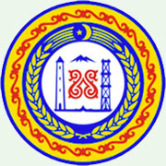      МИНИСТЕРСТВО ФИНАНСОВ ЧЕЧЕНСКОЙ РЕСПУБЛИКИ        364 000,  г. Грозный, ул. Гаражная, д. 2 а                                                 	        тел: (8712) 62-79-99, факс: 62-79-84        ОКПО 45268875, ОГРН 1022002542583,                                                   	www.minfinchr.ru        ИНН 2020002560 КПП201601001    						E-mail: minfin.chr@mail.ru04.02.2016 года№174/29      на № ___________   от _______________ПРЕДПИСАНИЕ № 2/2016
об устранении нарушений законодательства Российской Федерации и иных нормативных правовых актов о контрактной системе в сфере закупок товаров, работ, услуг для обеспечения государственных и муниципальных нужд	В соответствии с приказом Министерства финансов Чеченской Республики 
от 11.01.2016 года № 01-03-01/01 «О проведении плановой проверки в 
ГБУ «Республиканская детская стоматологическая поликлиника» в период с 18.01.2016 года по 29.01.2016года в отношении ГБУ «Республиканская детская стоматологическая поликлиника» сотрудником Министерства финансов Чеченской Республики Автаевым Кагерманом Джалиловичем, заместителем начальника отдела внутреннего финансового аудита и контроля, проведена плановая проверка соблюдения требований законодательства Российской Федерации и иных нормативных правовых актов о контрактной системе в сфере закупок товаров, работ, услуг для обеспечения государственных нужд за 2015 год.В ходе проверки выявлены следующие нарушения законодательства Российской Федерации и иных нормативных правовых актов о контрактной системе в сфере закупок:	Министерство финансов Чеченской Республики в соответствии с 
пунктом 2 части 22 статьи 99Федерального закона от 05.04.2013 г. № 44-ФЗ 
«О контрактной системе в сфере закупок товаров, работ, услуг для обеспечения государственных и муниципальных нужд» ипунктом 4.6Порядка осуществления контроля за соблюдением Федерального закона от 05.04.2013 г. № 44-ФЗ 
«О контрактной системе в сфере закупок товаров, работ, услуг для обеспечения государственных и муниципальных нужд», утвержденного приказом Министерства финансов Чеченской Республики от 22 сентября 2014 г. № 01-03-01/90,ПРЕДПИСЫВАЕТ:	1. В срок до 01апреля 2016 года устранить нарушение требований части 23 статьи 112 ФЗ-44, осуществив назначение контрактным управляющим
ГБУ ««Республиканская детская стоматологическая поликлиника» лица, имеющего профессиональное образование или дополнительное профессиональное образование в сфере размещения заказов на поставки товаров, выполнение работ, оказание услуг для государственных и муниципальных нужд, либо направить контрактного управляющегоГБУ «Республиканская детская стоматологическая поликлиника» на обучение для получения дополнительного профессионального образования в сфере закупок в соответствии с частью 6 статьи 38 ФЗ-44.2. В срок до 01 апреля 2016 года при формировании, внесении изменений 
и утверждении плана-графика закупок учесть требования приказа Министерства экономического развития РФ и Федерального казначейства от 31 марта 2015 г. № 182/7н «Об особенностях размещения в единой информационной системе или до ввода в эксплуатацию указанной системы на официальном сайте Российской Федерации в информационно-телекоммуникационной сети «Интернет» для размещения информации о размещении заказов на поставки товаров, выполнение работ, оказание услуг планов-графиков размещения заказов на 2015-2016 годы» и части 2 статьи 112 Федерального закона от 05.04.2013 г. № 44-ФЗ «О контрактной системе в сфере закупок товаров, работ, услуг для обеспечения государственных и муниципальных нужд».	3. Информацию о результатах исполнения настоящего Предписания представить в Министерство финансов Чеченской Республики до 01 апреля 2016 г.	Неисполнение в установленный срок настоящего Предписания влечет административную ответственность в соответствии с частью 7 статьи 19.5Кодекса Российской Федерации об административных правонарушениях.	Настоящее Предписание может быть обжаловано в установленном законом порядке путем обращения в суд.Первый заместитель министра						  А.А. АддаевИсп. Автаев К.Д.Тел. 8 (8712) 62-31-21Главному врачу ГБУ «Республиканская детская стоматологическая поликлиника»Б.А.ИДАЛОВУ_______________________________Российская Федерация, 364060, Чеченская Республика, г. Грозный, ул. Тухачевского, 51.Содержание нарушенияСогласно части 1 статьи 38 Федерального закона от 5 апреля 2013 г. № 44-ФЗ «О контрактной системе в сфере закупок товаров, работ и услуг для обеспечения государственных и муниципальных нужд» 
(далее – ФЗ-44) заказчики, совокупный годовой объем закупок, которых превышает сто миллионов рублей, создают контрактные службы 
(при этом создание специального структурного подразделения не является обязательным). Согласно части 2 статьи 38 ФЗ-44 в случае, если совокупный годовой объем закупок заказчика не превышает сто миллионов рублей и у заказчика отсутствует контрактная служба, заказчик назначает должностное лицо, ответственное за осуществление закупки или нескольких закупок, включая исполнение каждого контракта контрактного управляющего. Согласно части 6 статьи 38 
ФЗ-44 работники контрактной службы, контрактный управляющий должны иметь высшее образование или дополнительное профессиональное образование в сфере закупок. Согласно части 23 статьи 112 ФЗ-44 до 1 января 2017 года работником контрактной службы или контрактным управляющим может быть лицо, имеющее профессиональное образование или дополнительное профессиональное образование в сфере размещения заказов на поставки товаров, выполнение работ, оказание услуг для государственных и муниципальных нужд.ПриказомГБУ «Республиканская детская стоматологическая поликлиника» от 01.03.2014 года № 38 контрактным управляющим назначена Якубова Милана Алисковна, которая имеет удостоверения о повышении квалификации в Негосударственном образовательном учреждении Межрегиональный центр повышения квалификации «Ориентир» по программе «Реформа системы государственных и муниципальных закупок. Контрактная система в сфере закупок товаров, работ, услуг», выданное 12.02.2014 года, и в ФГБОУ ВПО «Российская академия народного хозяйства и государственной службы при Президенте Российской Федерации» по программе «Управление государственными и муниципальными заказами», выданное 02.12.2011 года, однако документа, подтверждающего наличие профессионального образования или дополнительного профессионального образования в сфере размещения заказов на поставки товаров, выполнение работ, оказание услуг для государственных и муниципальных нужд или в сфере закупок не имеет.Таким образом, ГБУ «Республиканская детская стоматологическая поликлиника» при назначении контрактного управляющего нарушены требования части 23 статьи 112 ФЗ-44.1.Нарушение в денежном выражении-1.Дата (период) совершения нарушенияВесь проверяемый период1.Нарушенные положения нормативных правовых актов (со ссылками на соответствующие пункты, части, статьи)Часть 23 статьи 112 ФЗ-44.1.Документы, подтверждающие нарушение1. Акт плановой проверки № 01/2016 от 29.01.2016 года.2. Копии удостоверений о повышении квалификации.2.Содержание нарушенияГБУ «Республиканская детская стоматологическая поликлиника» при формировании плана-графика закупок на 2015 год по 9 позициям не учтены требования перечислений «б», «е», «з», «и», «о» подпункта 2 пункта 5, пункта 4, пункта 5, подпункта 7 пункта 5Особенностей размещения на официальном сайте Российской Федерации в информационно-телекоммуникационной сети «Интернет» для размещения информации о размещении заказов на поставки товаров, выполнение работ, оказание услуг планов-графиков размещения заказов на 2015 и 2016 годы, утвержденных приказом Министерства экономического развития РФ и Федерального казначейства от 31 марта 2015 г. № 182/7н (далее – Особенности, утв. приказом МЭР РФ и ФК 
№ 182/7н), а именно:1 . В столбце 2 планов-графиков закупок во всех закупках, осуществляемых путем проведения открытых аукционов указывается один и тот же код ОКВЭД 85.13, который не соответствует планируемым закупкам по кодам Общероссийского классификатора видов экономической деятельности (ОКВЭД), классу, подклассу, группе, подгруппе и виду объекта закупки, что является нарушением требований перечисления «б» подпункта 2 пункта 5 Особенностей, утв. приказом МЭР РФ и ФК № 182/7н, и части 2 статьи 112 ФЗ 44.2. В столбце 6 планов-графиков закупок не приводятся:- минимально необходимые требования, предъявляемые к предмету контракта, которые могут включать функциональные, технические, качественные и эксплуатационные характеристики предмета контракта, связанные с определением соответствия поставляемых товаров, выполняемых работ, оказываемых услуг потребностям заказчика и позволяющие идентифицировать предмет контракта, с учетом положений статьи 33 ФЗ-44;- международные непатентованные наименования лекарственных средств или, при отсутствии таких наименований, химические, группировочные наименования, если объектом закупки являются лекарственные средства;- запреты на допуск товаров, работ, услуг, а также ограничения и условия допуска товаров, работ, услуг для целей осуществления закупок в соответствии со статьей 14 ФЗ-44 (при наличии таких запретов, ограничений, условий);- предоставляемые участникам закупки преимущества в соответствии со статьями 28 и 29ФЗ-44 (при наличии таких преимуществ);- дополнительные требования к участникам закупки, установленные в соответствии с частью 2 статьи 31 ФЗ-44 (при наличии таких требований);- информация об ограничениях, связанных с участием в закупке только субъектов малого предпринимательства, социально ориентированных некоммерческих организаций, либо об установлении требований к поставщику (подрядчику, исполнителю), не являющемуся субъектом малого предпринимательства или социально ориентированной некоммерческой организацией, о привлечении к исполнению контракта субподрядчиков, соисполнителей из числа субъектов малого предпринимательства, социально ориентированных некоммерческих организаций в соответствии со статьей 30 ФЗ-44 (при наличии таких ограничений или требований);- информация об обязательном общественном обсуждении закупки товара, работы или услуги;Не установление данных требований является нарушением требований перечисления «е» подпункта 2 пункта 5 Особенностей, утв. приказом МЭР РФ и ФК № 182/7н, и части 2 статьи 112 ФЗ-44.3. В столбце 8 в закупках, осуществляемых путем проведения открытых аукционов не указывается количество товаров, работ, услуг, являющихся предметом контракта, в соответствии с единицами измерения, предусмотренными в столбце 7 формы плана-графика (в случае, если объект закупки может быть количественно измерен), что является нарушением требований перечисления «з» подпункта 2 пункта 5 Особенностей, утв. приказом МЭР РФ и ФК № 182/7н, и части 2 статьи 112 ФЗ-44.4. В столбце 9 во всех закупках начальная (максимальная) цена контракта указана в рублях, а не в тыс. руб. что является нарушением требований перечисления «и» подпункта 2 пункта 5 Особенностей, утв. приказом МЭР РФ и ФК № 182/7н, и части 2 статьи 112ФЗ-44.5. В нарушение перечисления «о» подпункта 2 пункта 5 Особенностей, утв. приказом МЭР РФ и ФК № 182/7н, и части 2 
статьи 112 ФЗ-44 в столбце 14 планов-графиков в обосновании внесения изменений в утвержденный план-график не указывается ссылка на соответствующий случай, предусмотренный пунктом 15 примечаний к форме планов-графиков, утвержденных Приказом МЭР РФ № 761 и 
ФК № 20н.6. В столбце 14 в закупках, осуществляемых путем проведения открытых аукционов указана  информация об ограничениях, связанных с участием в закупке только субъектов малого предпринимательства, в соответствии со статьей 30 ФЗ-44, что является нарушением требований перечисления «е» подпункта 2 пункта 5 Особенностей, утв. приказом МЭР РФ и ФК № 182/7н, и части 2 статьи 112 ФЗ-44, согласно которым данные ограничения указываются встолбце 6.7. При составлении планов-графиков не соблюдена последовательность закупок, предусмотренная пунктом 4 Особенностей, утв. приказом МЭР РФ и ФК № 182/7н, согласно которому план-график содержит перечень товаров, работ, услуг, закупка которых осуществляется путем проведения:- конкурса (открытого конкурса, конкурса с ограниченным участием, двухэтапного конкурса, закрытого конкурса, закрытого конкурса с ограниченным участием, закрытого двухэтапного конкурса);- аукциона (аукциона в электронной форме, закрытого аукциона); - запроса котировок;- запроса предложений; - закупки у единственного поставщика (подрядчика, исполнителя);- а также способом определения поставщика (подрядчика, исполнителя), определяемом в соответствии со статьей 111 ФЗ-44.8. В конце планов-графиков закупок не указывается итоговая информация о годовых объемах закупок:- у единственного поставщика (подрядчика, исполнителя) в соответствии с пунктом 4 части 1 статьи 93 ФЗ-44;- у субъектов малого предпринимательства, социально ориентированных некоммерческих организаций;- всего планируемых в текущем году. Через символ "/" указывается совокупный годовой объем закупок, определенный в соответствии с пунктом 16 статьи 3 ФЗ-44. Не указание данной информации в плане-графике закупок является нарушением подпункта 5 пункта 5 Особенностей, утв. приказом МЭР РФ и ФК № 182/7н, и части 2 статьи 112 ФЗ-44.9. В нижнем правом углу планов-графиков закупок не указывается фамилия, инициалы, телефон (факс) и (или) адрес электронной почты исполнителя (ответственного за формирование), что является нарушением требования подпункта 7 пункта 5 Особенностей, утв. приказом МЭР РФ и ФК № 182/7н, и части 2 статьи 112 ФЗ-44.2.Нарушение в денежном выражении-2.Дата (период) совершения нарушенияВесь проверяемый период.2.Нарушенные положения нормативных правовых актов (со ссылками на соответствующие пункты, части, статьи)Требования перечислений «б», «е», «з», «и», «о»подпункта 2 пункта 5, пункта 4, пункта 5, подпункта 7 пункта 5Особенностей, утв. приказом МЭР РФ и ФК № 182/7н, и части 2 статьи 112 ФЗ-44.2.Документы, подтверждающие нарушение1. Акт плановой проверки № 01/2016 от 29.01.2016 года.2. Копии планов-графиков закупок.